` 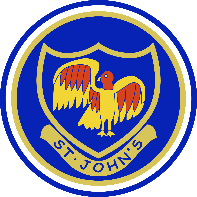 Learning Project WEEK 7Learning Project WEEK 7Age Range: Y4Age Range: Y4             Daily Maths LessonsWeekly Reading Tasks (Aim to do 1 per day)For Mental Maths and Times Tables : Choose one of following resources and do one each day for 5 - 10 mins before main maths activityWorking on Multiplication Check on Maths Frame https://mathsframe.co.uk/en/resources/resource/477/MultiplicationTop Marks - Daily Ten https://www.topmarks.co.uk/maths-games/daily10Play on Hit the Button -  focus on times tables Hit the answer/ Hit the QuestionMathletics - Times tables PractiseEveryone should be following White Rose Online Maths Tutorials Summer Term Week 5- Topic Fractions         https://whiterosemaths.com/homelearning/year-4/You could share a story together. This could be a chapter book where you read and discuss a chapter a day. Listen to your child read and let them discuss what they have read. Encourage them to read with expression and intonation.Watch Newsround and discuss what is happening in the wider world. Get your child to read a book on Oxford Owl, discuss what your child enjoyed about the book. Explore new vocabulary you find when reading. What are the origins of this word? Can it be modified? Can you find any synonyms or antonyms for your new word? With your child, look in magazines, newspapers and books for new vocabulary they are unfamiliar with.They could use a highlighter to highlight in magazines and newspapersWeekly Spelling English LessonsPractise the Year 4 for Common Exception words.Practise your spelling on Spelling ShedPractise your spelling on Spelling FrameChoose 5 Common Exception words. Write a synonym, antonyms, the meaning and an example of how to use the word in a sentence. Can the word be modified?Choose 5 Common Exception words and practise spelling them using Bubble writing. Monday 18th May Lesson 1 Continue with Persuasive Writing -Watch Power Point - Revise features of Persuasive writing.Highlight or write the features from the text about the proposal for a zoo to open in town. Make a list of Superlatives. Tuesday 19th May  Lesson 2  Read the Persuasive texts attached.Pick one of the texts and write a short summary about what and who it is trying to persuade. Include any features of Persuasive writing in your summary.     Wednesday 20th May Lesson 3            Planning yourPersuasive writing report.            See online Tutorial and attached planning                                 sheet.                     Thursday 21st and Friday 22nd MayWriting your Persuasive ReportChecklist Foundation Subjects - to be done throughout the weekFoundation Subjects - to be done throughout the week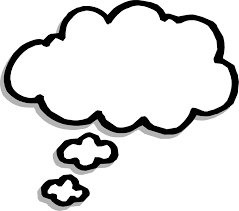 Science:Continuing with our  new topic in science is Sound. If you go on to BBC Bitesize:https://www.bbc.co.uk/bitesize/topics/zgffr82/articles/zqtdpbkThis week we are looking at What is the volume of sound on BBC bitesize. Follow-up -  See powerpoint with task included ..Topic: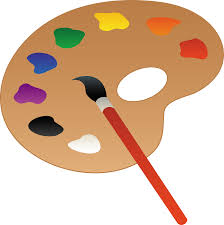 As we are now coming to the end of our Carnival topic we are going to be making Caribbean Vegetable Fritters, as many carnivals originated from the Caribbean. For this recipe  you will need : 1 large egg, 50g self-raising flour, tin of sweet corn, some peas and 2 spring onions, 4tbs olive, sunflower or vegetable oil. See my online tutorial.                                                                                    Be Active: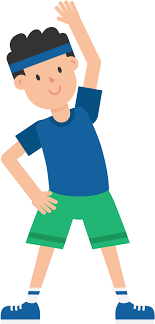              Remember the Joe Wicks morning workouts start at 9.30am. This is a                fantastic way to start your day. Other things that you can do are go on a bike                    ride, go for a nice walk or do some skipping.                 Recommendation at least 2 hours of exercise a week.Time to Talk: Look through old photos of celebrations you and your family have taken part in. What do you remember about these celebrations? Discuss why you celebrate this way.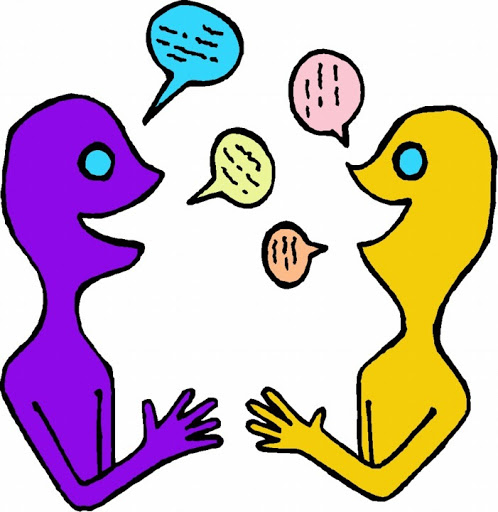           Understanding Others and Appreciating Differences: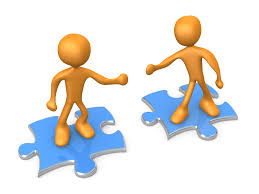 How many different types of celebrations are there around the world?  Who celebrates Christmas, St.Patrick’s Day, St.George’s Day, St.David’s Day, Easter, Eid,  Diwali, Chinese New Year. How do they celebrate ? Which celebrations have you taken part in ? Science:Continuing with our  new topic in science is Sound. If you go on to BBC Bitesize:https://www.bbc.co.uk/bitesize/topics/zgffr82/articles/zqtdpbkThis week we are looking at What is the volume of sound on BBC bitesize. Follow-up -  See powerpoint with task included ..Topic:As we are now coming to the end of our Carnival topic we are going to be making Caribbean Vegetable Fritters, as many carnivals originated from the Caribbean. For this recipe  you will need : 1 large egg, 50g self-raising flour, tin of sweet corn, some peas and 2 spring onions, 4tbs olive, sunflower or vegetable oil. See my online tutorial.                                                                                    Be Active:             Remember the Joe Wicks morning workouts start at 9.30am. This is a                fantastic way to start your day. Other things that you can do are go on a bike                    ride, go for a nice walk or do some skipping.                 Recommendation at least 2 hours of exercise a week.Time to Talk: Look through old photos of celebrations you and your family have taken part in. What do you remember about these celebrations? Discuss why you celebrate this way.          Understanding Others and Appreciating Differences:How many different types of celebrations are there around the world?  Who celebrates Christmas, St.Patrick’s Day, St.George’s Day, St.David’s Day, Easter, Eid,  Diwali, Chinese New Year. How do they celebrate ? Which celebrations have you taken part in ? Additional learning resources parents may wish to engage withAdditional learning resources parents may wish to engage withClassroom Secrets Learning Packs - These packs are split into different year groups and include activities linked to reading, writing, maths and practical ideas you can do around the home. Twinkl - to access these resources click on the link and sign up using your own email address and creating your own password. Use the offer code UKTWINKLHELPS. Headteacherchat - This is a blog that has links to various learning platforms. Lots of these are free to access. Classroom Secrets Learning Packs - These packs are split into different year groups and include activities linked to reading, writing, maths and practical ideas you can do around the home. Twinkl - to access these resources click on the link and sign up using your own email address and creating your own password. Use the offer code UKTWINKLHELPS. Headteacherchat - This is a blog that has links to various learning platforms. Lots of these are free to access. #TheLearningProjects#TheLearningProjects